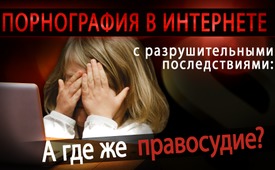 Порнография в интернете с разрушительными последствиями: А где же правосудие?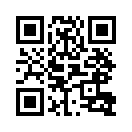 Изучение порнографии в Интернете показало поразительные результаты: почти половина опрошенных од 14- до 20 лет уже видели в Интернете «жёсткое порно». В то же время сексуальное насилие среди детей резко возрастает. Во Франции закон о защите молодежи запрещает показывать несовершеннолетним программы порнографического содержания. Тем не менее, согласно французскому исследованию, и во Франции 70% молодых людей в возрасте от 15 до 20 лет, смотрят порно фильмы. 20% из них уже зависимы. Почему со стороны правительств не предпринимается ничего, чтобы защищать и регулировать в этой области?Исследования  на  тему порнографии в интернете, проведённые осенью 2017 года университетами Хогэнхайма и Мюнстера, дали поразительные результаты: почти половина опрошенных в возрасте от 14 до 20 лет уже смотрели онлайн «жёсткое порно». Среди 14- и 15-летних это оказалась треть респондентов. Опрошенные молодые люди, в среднем, уже в 12 лет впервые столкнулись с порнографическим материалом. Одновременно наблюдается заметный рост числа случаев сексуального насилия среди детей. 
«Возможности интернета переносят сексуальную зависимость в новое измерение» 
Об этом сказал Доктор Рафаэль Бонелли – психолог, невролог и доцент в частном университете имени Зигмунда Фрэйда в Вене. По словам эксперта, типичными симптомами сексуальной интернет-зависимости являются использование интернета без ограничения, утрата чувства времени, а также абстинентные явления, такие как злость или напряжение, когда компьютер недоступен. Зависимый полностью теряет над собой контроль. В один прекрасный момент он не в состоянии сидеть перед компьютером, если не смотрит при этом порнографию. Одновременно «доза» постоянно увеличивается – порнографии всё больше, а содержание становится всё более экстраординарным. Потому что зависимость вызывает все большее притупление, так что порог стимулирования должен увеличиваться все больше и больше. Это приводит к сексуальной распущенности:
«Не всегда, но, к сожалению, часто, таким пользователям (компьютера) необходим всё более интенсивный раздражитель и они сменяют умеренное порно на жёсткое, потом на порно с насилием и, в конце концов, на порно с элементами изнасилования» - сказал Бонелли. 
Каким будет следующий шаг порога стимуляции? Реальные изнасилования?
Фактически, сексуальное насилие и домогательство стали широко распространенной проблемой в обществе. В Австралии специалисты доказали, что даже дети уже затронуты этим. Распространение порнографии в Интернете привело к увеличению сексуального насилия среди детей в течение четырех лет в четыре раза. В австралийском штате Виктория четырехлетние дети уже находятся под наблюдением психологов из-за их аномального сексуального поведения.
По словам Энни Рйтманн, профессора и директора гимназии IPECOM в Париже, все более и более агрессивное сексуальное поведение молодых людей особенно обусловлено порнографической рекламой в Интернете. Дети автоматически не защищены от этой рекламы и не могут ей противостать. Если ничего не будет предприниматься в широком масштабе для защиты детей по всему миру от порнографии в Интернете, число сексуальных преступников будет продолжать расти.
Во Франции закон о защите молодежи запрещает показывать или давать слушать несовершеннолетним передачи или сообщения с порнографическим характером. Однако, в своём докладе о порнографии и сексуальном образовании в июне 2017 года автор Франсуа Билло де Лохнер, президент “Liberté politique” подтвердил, что одна треть поисковых запросов на Google затрагивает порно сайты. Согласно французскому исследованию, 70% молодых людей смотрят порно фильмы в возрасте от 15 до 20 лет. 20% из них зависимы. Исследование Битдефендера, производителя программ безопасности, показывает, что этим затронуты даже дети старше шести лет, которые имеют доступ к Интернету. Потребление порно в раннем возрасте у детей может иметь тот же эффект - сексуальное насилие. Также профессор Исраэль Нисанд из Страсбургской университетской больницы и психиатр Лоран Карила из больницы Пола Брусса и университета Париж-Юг,
настойчиво указывают на серьезные последствия, такие как:

«Изменение сексуальности, страшные состояния тревоги, ужасный образ женщины, а также эмоциональные и психологические последствия».

Почему судебные органы не делают всё возможное, чтобы обеспечить соблюдение существующих законов - в частности, для защиты детей и молодежи? Система правосудия, которая допускает несправедливость и не применяет существующий закон для защиты наиболее уязвимых граждан, по сути, является несправедливостью!от gan. /kno./mol.Источники:https://meedia.de/2017/10/25/studie-zu-pornos-im-internet-kinder-und-jugendliche-sehen-frueh-und-ungewollt-hardcore-pornografie/
„Kultur und Medien Online“, 23.03.2010
www.bonelli.tv/?p=558
http://reinformation.tv/agressions-sexuelles-enfants-augmentation-pornographie-accessible-dolhein-51029-2/
www.lasantepublique.fr/harcelement-sexuel-ennocence/
www.collectiveshout.org/media_release_phk
www.youtube.com/watch?v=ZZ8cWx3DYw0
www.bitdefender.fr/news/une-etude-bitdefender-rev%C3%A8leque-les-enfants-regardent-du-porno-en-ligne-d%C3%A8s-lage-de-sixans%E2%80%A6-2754.html
https://celsalab.fr/2017/10/10/enfants-et-pornographie-des-consequences-graves/
www.unaf.fr/IMG/pdf/rapport_CIEM.pdfМожет быть вас тоже интересует:#Google-ru - www.kla.tv/Google-ruKla.TV – Другие новости ... свободные – независимые – без цензуры ...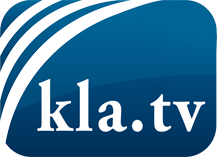 О чем СМИ не должны молчать ...Мало слышанное от народа, для народа...регулярные новости на www.kla.tv/ruОставайтесь с нами!Бесплатную рассылку новостей по электронной почте
Вы можете получить по ссылке www.kla.tv/abo-ruИнструкция по безопасности:Несогласные голоса, к сожалению, все снова подвергаются цензуре и подавлению. До тех пор, пока мы не будем сообщать в соответствии с интересами и идеологией системной прессы, мы всегда должны ожидать, что будут искать предлоги, чтобы заблокировать или навредить Kla.TV.Поэтому объединитесь сегодня в сеть независимо от интернета!
Нажмите здесь: www.kla.tv/vernetzung&lang=ruЛицензия:    Creative Commons License с указанием названия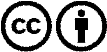 Распространение и переработка желательно с указанием названия! При этом материал не может быть представлен вне контекста. Учреждения, финансируемые за счет государственных средств, не могут пользоваться ими без консультации. Нарушения могут преследоваться по закону.